Église St Joseph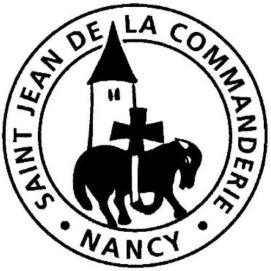 13 octobre 201928ème dimanche du Temps ordinaire  CTa foi t’a sauvéPar leur louange et leur gratitude, deux étrangers, Naaman le Syrien et l’un des dix lépreux, manifestent la puissance de l’amour divin à travers la miséricorde de Dieu qui guérit les corps et purifie les cœurs. Ils font écho à la lettre de St Paul pour qui la fidélité du Christ envers les hommes se révèle infinie.CHANT D’ENTRÉEAu cœur de ce mondeAu cœur de ce monde, le souffle de l’Esprit				               fait retentir le cri de la Bonne Nouvelle, Au cœur de ce monde, le souffle de l’Esprit 				              met à l’œuvre, aujourd’hui, des énergies nouvelles.1.	Voyez, les pauvres sont heureux : Ils sont premiers dans le Royaume ! Voyez les artisans de paix : ils démolissent leurs frontières ! Voyez les hommes au cœur pur : ils trouvent Dieu en toute chose !2.	Voyez les affamés de Dieu : ils font régner toute justice ! Voyez les amoureux de Dieu : ils sont amis de tous les hommes ! Voyez ceux qui ont foi en Dieu : ils font que dansent les montagnes !3.	Voyez, le peuple est dans la joie : l’amour l’emporte sur la haine ! Voyez, les faibles sont choisis : les orgueilleux n’ont plus de trône ! Voyez, les doux qui sont vainqueurs : ils ont la force des colombes !1ère Lecture : 2 R 5, 14-17Qui est l’auteur d’un tel miracle ? Celui qui agit au nom de Dieu ou le Seigneur lui-même ? C’est ce que va découvrir Naaman le Syrien quand le prophète Élisée refuse son présent. Naaman entre alors dans une vraie reconnaissance de l’action de Dieu en sa faveur.Psaume 97Le Seigneur a fait connaître sa victoire et révélé sa justice aux nations.Chantez au Seigneur un chant nouveauCar il a fait des merveilles ;En son bras très saint, par sa main puissante,Il s’est assuré la victoire.Le Seigneur a fait connaître sa victoireEt révélé sa justice aux nations ;Il s’est rappelé sa fidélité, son amourEn faveur de la maison d’Israël.La terre tout entière a vuLa victoire de notre Dieu.Acclamez le Seigneur, terre entière,Sonnez, chantez, jouez !2ème  Lecture : 2 Tim 2, 8-13Dans l’épreuve de son emprisonnement, St Paul ne désespère pas. Au contraire, il voit dans les souffrances qu’il endure un moyen d’être en communion avec le Christ, dans sa mort et dans sa résurrection.Évangile : Lc 17, 11-19Alléluia. Alléluia.	Rendez grâce en toute circonstance :	c’est la volonté de Dieu à  votre égard	par le Christ Jésus.Alléluia.PRIÈRE DES FIDÈLESLe Seigneur a répondu aux attentes de Naaman et des dix lépreux rencontrés par Jésus. Dans la confiance, présentons-lui les femmes et les hommes de notre monde.Emprisonné, St Paul proclame la Parole de Dieu.Pour qu’elle soit entendue  comme parole d’espoir et de miséricorde par tous ceux qui sont détenus partout dans le monde et, souvent, dans des conditions inhumaines. Ensemble, prions. R/R/	Entends nos prières, entends nos voix.	Entends nos prières monter vers toi.« Jésus, Maître, prends pitié de nous » s’écrièrent les lépreux à la rencontre de Jésus.Pour les malades et handicapés souffrant de l’exclusion, pour les victimes du racisme et de l’intolérance, que l’Esprit-Saint leur donne d’être entendus et accueillis. Ensemble, prions. R/« Le Christ, lui, reste fidèle à sa parole car il ne peut se rejeter lui-même », nous rappelle St Paul.Pour les hommes et les femmes que le Seigneur appelle à la vie sacerdotale ou religieuse, qu’ils/elles proclament la Bonne Nouvelle dans le monde et accompagnent le peuple chrétien dans son cheminement quotidien. Ensemble, prions. R/L’Église est perturbée par de graves problème, par une véritable lèpre.Pour qu’elle reçoive la force et la grâce que le Seigneur lui accorde afin de se redresser et de donner la paix aux victimes. Ensemble, prions. R/Dieu notre Père qui sais répondre aux besoins des hommes, écoute les prières que nous t’adressons et donne à chacun ce qui lui faut. Alors, nous pourrons te rendre grâce, par Jésus, le Christ, notre Seigneur. – AmenCOMMUNIONPar la musique et par nos voix Louange à Dieu, Très-Haut Seigneur, 				            pour la beauté de ses exploits ;       	par la musique et par nos voix, 						Louange à lui dans les hauteurs !     2. 	Louange à lui, puissance, honneur,						 pour les actions de son amour ; 	au son du cor et du tambour, 						louange à lui pour sa grandeur !     3. Tout vient de lui, tout est pour lui ;						 harpes, cithares, louez-le. Cordes et flûtes, chantez-le; 						   que tout vivant le glorifie !Heureux celuiqui, pourchaque donde la grâce, revient vers celuien qui se trouvela plénitudede toutes grâces.Saint Bernard (1090-1153)Nous vous attendons pour le « verre de l’amitié » à l’issue de la messe